ONLINE KVIZ EXCELhttps://www.znanje.org/abc/tutorials/excelMMX/88_quiz/88_quiz_test.htmRiješiti kvizove pod rednim brojevima:1, 3, 6, 9, 14, 17, 19, 22, 25, 29, 31.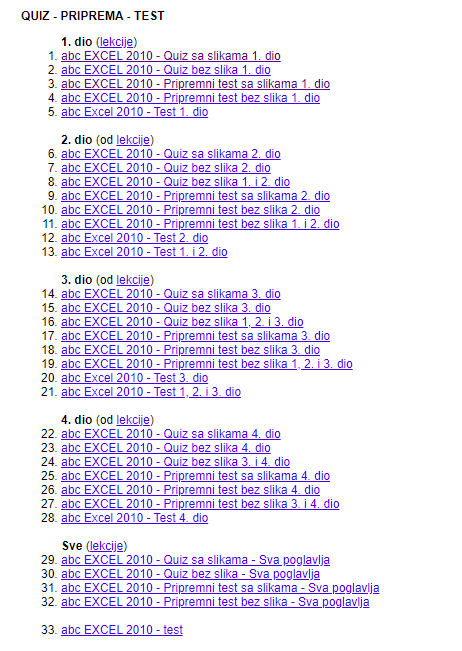 